县科技局2020年政府信息公开工作年度报告根据《中华人民共和国政府信息公开条例》、《山东省政府信息公开办法》、《昌乐县人民政府办公室关于做好2020年政府信息公开工作年度报告编制发布和报送工作的通知》要求，结合我局实际，编制并向社会公布昌乐县科技局2020年政府信息公开工作年度报告。本年度报告中所列数据的统计期限自2020年1月1日起，至2020年12月31日止。如对本报告有疑问，请联系昌乐县科技局办公室，联系电话:0536-6221583。   一、总体情况2020年，县科技局按照昌乐县委、县政府关于推进政府信息公开工作的部署和要求，紧紧围绕科技局中心工作，增强主动公开意识，增强工作效能、提高服务水平，全面、及时、准确地进行公开，稳步推进政府信息公开工作，较好地完成了各项工作任务。主动公开情况在中国·昌乐门户网站科技局专栏公布机构职能、组织管理、政策文件、政策解读、规划计划、工作信息、建议提案、行政权力运行等信息，全年共公开政务信息52条。1、及时更新机构职能情况。根据《政府信息公开条例》第二十条第（二）款要求，及时更新县科技局部门职责、业务分工等情况。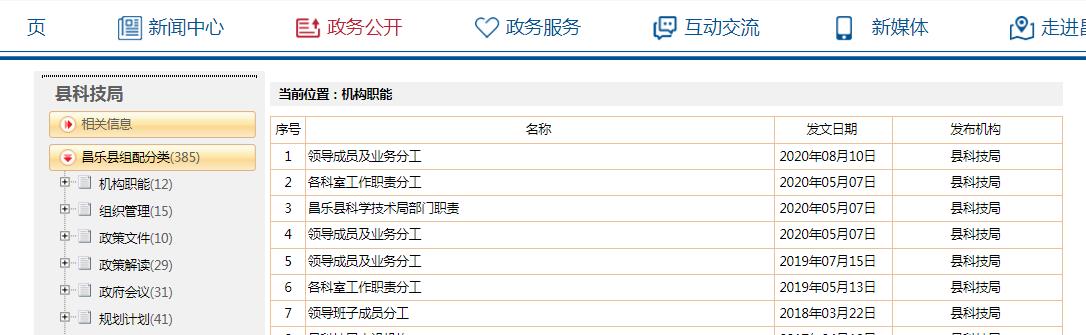 及时公开科技工作信息。根据《政府信息公开条例》要求，结合昌乐县实际，及时发布科技工作相关情况，便于公众了解科技情况。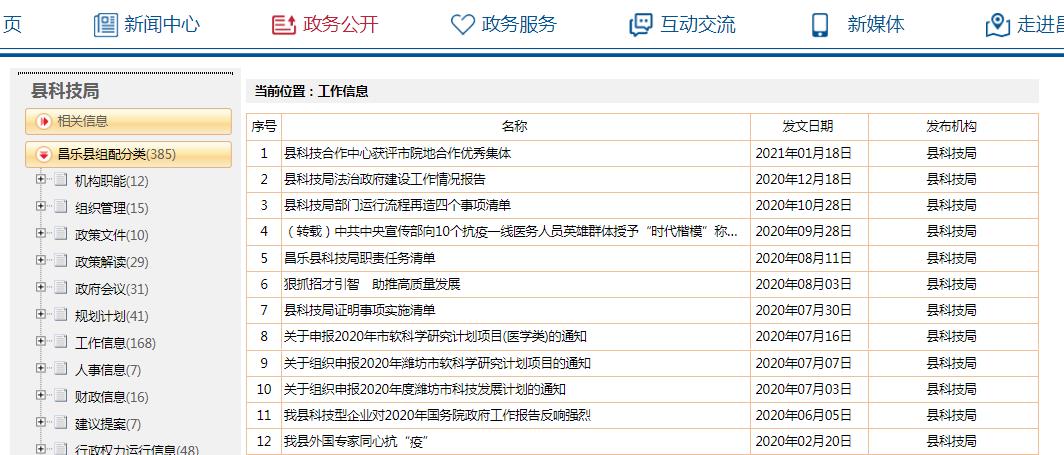 推进重点领域信息公开。及时公开县政府工作报告确定事项工作信息，对创新平台建设、创新人才引进、创新成果转化、高新技术企业等县政府工作报告确定事项工作任务，均建立工作台账，在政府信息公开专栏中主动公开，方便社会公众知晓。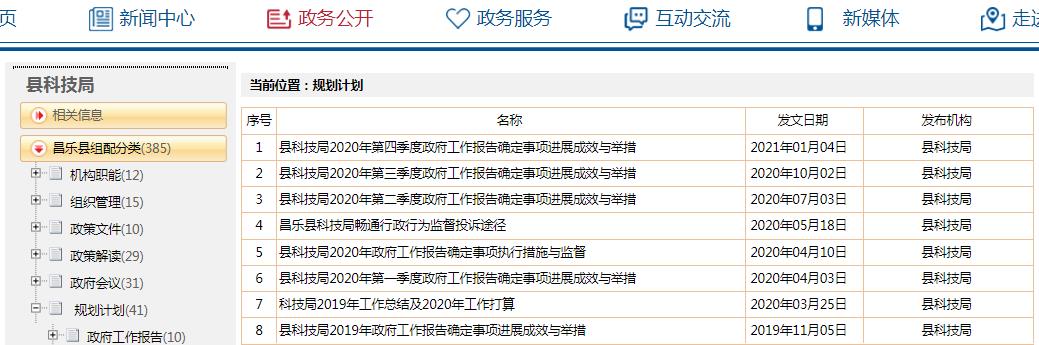 推进公开行政权力运行信息。按照上级要求，及时在政府信息公开专栏公开县科技局行政执法主体、执法服务指南、行政执法职责、执法监督和投诉渠道、执法依据、行政处罚流程图以及本年度的执法情况。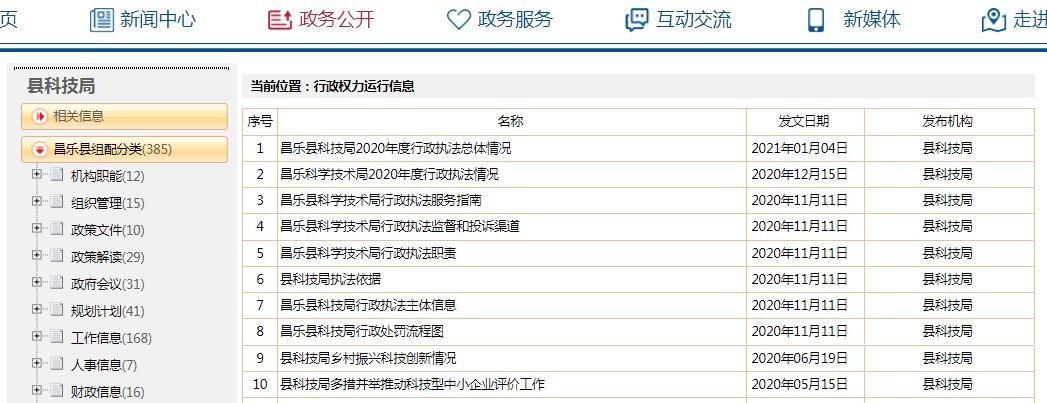 （二）依申请公开情况本报告年度未收到公众关于政府信息公开的申请。（三）政府信息管理建立健全政府信息公开制度，制定信息公开工作计划，完善信息公开工作流程管理，严格做好公开信息保密审查，确保公开信息不涉密、涉密信息不公开。（四）机构建设及人员配置情况成立了政府信息公开工作领导小组，具体工作由专人负责，及时公开县科技局信息公开工作领导小组、分管领导、人员配置。(五)公开平台建设县科技局把政府门户网站作为政府信息公开的第一平台，并按组织机构、政策文件、规划计划、工作信息、组织管理等对各类信息进行分类、建立索引目录，层次明确，逻辑清晰地组织和发布，方便公众查询和使用。（六）监督保障情况成立政务公开领导小组，明确职责分工，落实专人负责审查、上传工作，促进政府信息公开工作规范有序推进。加强人员培训，制定培训计划，对各科室工作人员进行培训，切实提高对政务公开工作的认识水平和工作能力。强化监督考核，将政务公开工作，纳入年度绩效考核体系，严格监督检查，严格责任追究，激发局机关工作人员的工作积极性和主动性。（七）建议提案办理结果公开情况县科技局高度重视人大代表建议和政协委员提案办理，把该项工作作为提升工作水平、推动工作落实的重要支撑。2020年，共承办政协提案5件，已全部办理并答复完毕，已全部公开相关摘要。二、主动公开政府信息情况三、收到和处理政府信息公开申请情况四、政府信息公开行政复议、行政诉讼情况五、存在的主要问题及改进情况（一）2019年问题整改情况县科技局加大政务公开力度，规范工作流程，确保信息公开的质量，加大工作创新力度，不断拓宽政府信息公开渠道，提高了信息公开效率。（二）2020年存在的主要问题县科技局政府信息公开工作中存在着一些问题，主要表现在：对政务公开的新要求学习不够深入，需要加大培训力度，政务公开工作机制还不够完善。（三）改进措施针对存在的问题，我们在下一步工作中努力做好以下几点：一是加强组织领导，强化对信息公开工作的督促检查，进一步规范工作流程，不断健全政府信息公开工作机制，确保信息公开的质量和效率。二是加强工作人员队伍建设与培训，各科室工作人员全部参加政府信息公开工作培训，切实提高工作人员对政府信息公开工作的认识水平和工作能力。六、其他需要报告的事项无。                                昌乐县科学技术局                                 2021年1月25日第二十条第（一）项第二十条第（一）项第二十条第（一）项第二十条第（一）项第二十条第（一）项信息内容本年新制作数量本年新制作数量本年新
公开数量对外公开总数量规章0000规范性文件0000第二十条第（五）项第二十条第（五）项第二十条第（五）项第二十条第（五）项第二十条第（五）项信息内容上一年项目数量上一年项目数量本年增/减处理决定数量行政许可0000其他对外管理服务事项2200第二十条第（六）项第二十条第（六）项第二十条第（六）项第二十条第（六）项第二十条第（六）项信息内容上一年项目数量上一年项目数量本年增/减处理决定数量行政处罚0000行政强制0000第二十条第（八）项第二十条第（八）项第二十条第（八）项第二十条第（八）项第二十条第（八）项信息内容上一年项目数量上一年项目数量本年增/减本年增/减行政事业性收费0000第二十条第（九）项第二十条第（九）项第二十条第（九）项第二十条第（九）项第二十条第（九）项信息内容信息内容采购项目数量采购总金额采购总金额政府集中采购政府集中采购000（本列数据的勾稽关系为：第一项加第二项之和，等于第三项加第四项之和）（本列数据的勾稽关系为：第一项加第二项之和，等于第三项加第四项之和）（本列数据的勾稽关系为：第一项加第二项之和，等于第三项加第四项之和）申请人情况申请人情况申请人情况申请人情况申请人情况申请人情况申请人情况（本列数据的勾稽关系为：第一项加第二项之和，等于第三项加第四项之和）（本列数据的勾稽关系为：第一项加第二项之和，等于第三项加第四项之和）（本列数据的勾稽关系为：第一项加第二项之和，等于第三项加第四项之和）自然人法人或其他组织法人或其他组织法人或其他组织法人或其他组织法人或其他组织总计（本列数据的勾稽关系为：第一项加第二项之和，等于第三项加第四项之和）（本列数据的勾稽关系为：第一项加第二项之和，等于第三项加第四项之和）（本列数据的勾稽关系为：第一项加第二项之和，等于第三项加第四项之和）自然人商业企业科研机构社会公益组织法律服务机构其他总计一、本年新收政府信息公开申请数量一、本年新收政府信息公开申请数量一、本年新收政府信息公开申请数量0000000二、上年结转政府信息公开申请数量二、上年结转政府信息公开申请数量二、上年结转政府信息公开申请数量0000000三、本年度办理结果（一）予以公开（一）予以公开0000000三、本年度办理结果（二）部分公开（区分处理的，只计这一情形，不计其他情形）（二）部分公开（区分处理的，只计这一情形，不计其他情形）0000000三、本年度办理结果（三）不予公开1.属于国家秘密0000000三、本年度办理结果（三）不予公开2.其他法律行政法规禁止公开0000000三、本年度办理结果（三）不予公开3.危及“三安全一稳定”0000000三、本年度办理结果（三）不予公开4.保护第三方合法权益0000000三、本年度办理结果（三）不予公开5.属于三类内部事务信息0000000三、本年度办理结果（三）不予公开6.属于四类过程性信息0000000三、本年度办理结果（三）不予公开7.属于行政执法案卷0000000三、本年度办理结果（三）不予公开8.属于行政查询事项0000000三、本年度办理结果（四）无法提供1.本机关不掌握相关政府信息0000000三、本年度办理结果（四）无法提供2.没有现成信息需要另行制作0000000三、本年度办理结果（四）无法提供3.补正后申请内容仍不明确0000000三、本年度办理结果（五）不予处理1.信访举报投诉类申请0000000三、本年度办理结果（五）不予处理2.重复申请0000000三、本年度办理结果（五）不予处理3.要求提供公开出版物0000000三、本年度办理结果（五）不予处理4.无正当理由大量反复申请0000000三、本年度办理结果（五）不予处理5.要求行政机关确认或重新出具已获取信息0000000三、本年度办理结果（六）其他处理（六）其他处理0000000三、本年度办理结果（七）总计（七）总计0000000四、结转下年度继续办理四、结转下年度继续办理四、结转下年度继续办理0000000行政复议行政复议行政复议行政复议行政复议行政诉讼行政诉讼行政诉讼行政诉讼行政诉讼行政诉讼行政诉讼行政诉讼行政诉讼行政诉讼结果维持结果纠正其他结果尚未审结总计未经复议直接起诉未经复议直接起诉未经复议直接起诉未经复议直接起诉未经复议直接起诉复议后起诉复议后起诉复议后起诉复议后起诉复议后起诉结果维持结果纠正其他结果尚未审结总计结果维持结果纠正其他结果尚未审结总计结果维持结果纠正其他结果尚未审结总计000000000000000